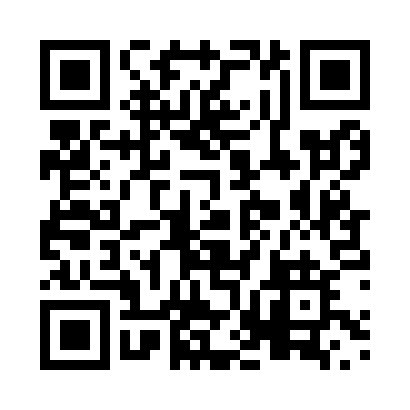 Prayer times for Tobiano, British Columbia, CanadaWed 1 May 2024 - Fri 31 May 2024High Latitude Method: Angle Based RulePrayer Calculation Method: Islamic Society of North AmericaAsar Calculation Method: HanafiPrayer times provided by https://www.salahtimes.comDateDayFajrSunriseDhuhrAsrMaghribIsha1Wed3:425:361:006:078:2510:192Thu3:395:341:006:088:2610:213Fri3:375:321:006:088:2810:244Sat3:345:301:006:098:3010:275Sun3:315:2912:596:108:3110:296Mon3:285:2712:596:118:3310:327Tue3:265:2512:596:128:3410:348Wed3:235:2412:596:138:3610:379Thu3:205:2212:596:148:3710:4010Fri3:185:2012:596:158:3910:4211Sat3:155:1912:596:168:4010:4512Sun3:125:1712:596:178:4210:4813Mon3:095:1612:596:188:4310:5014Tue3:075:1412:596:198:4510:5215Wed3:065:1312:596:198:4610:5316Thu3:065:1212:596:208:4810:5417Fri3:055:1012:596:218:4910:5418Sat3:045:0912:596:228:5010:5519Sun3:045:0812:596:238:5210:5620Mon3:035:0612:596:238:5310:5621Tue3:025:0512:596:248:5410:5722Wed3:025:041:006:258:5610:5823Thu3:015:031:006:268:5710:5924Fri3:015:021:006:278:5810:5925Sat3:005:011:006:279:0011:0026Sun3:005:001:006:289:0111:0127Mon3:004:591:006:299:0211:0128Tue2:594:581:006:299:0311:0229Wed2:594:571:006:309:0411:0230Thu2:584:561:006:319:0511:0331Fri2:584:551:016:319:0611:04